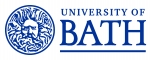 Job Description	Person SpecificationJob titleResearch AssociateDepartment/SchoolElectronic and Electrical EngineringJob familyEducation and ResearchGrade7Reporting toPrincipal Investigator (PI) or Co-Investigator (CI)Responsible forDay to day supervision of other staff e.g. technical staff or co-supervision of doctoral or undergraduate students may be required.LocationUniversity of Bath premises Background and contextThis research project will bring together the Hub’s core research with the wider academic community, industry, businesses and policy makers to develop holistic and enduring commercial and regulatory solutions that are fit for the future such that we have highly intelligent, efficient, adaptive and open energy networks within which both existing and new energy players can profit.Job purposeTo provide subject-specific research expertise and undertake specific research work to a Principal Investigator (PI)/Co-Investigator (CI) and their research team for a specified grant / project. Main duties and responsibilities Main duties and responsibilities Responsible to the PI/CI for (as appropriate to discipline): 1Development of holistic techno-economic tools for commercial arrangements and regulatory frameworks.Achieve the right balance between computational requirements and accuracy for multiple-energy networks.Benchmark the current commercial and regulatory arrangements.2Commercial and regulatory innovations for promoting whole-system efficiency, resilience and integration.3Future-proof commercial and regulatory frameworks for major challenges.4Writing up results of research and contributing to publishing of results in high-quality peer-reviewed academic literature.5Project management: e.g. timetabling and meeting project milestones; participating in regular discussions with collaborative partners. Liaise with key stakeholders/industrial partners and conduct focus groups.6Disseminating results of project as appropriate to the discipline e.g. by presentations at conferences, overseas research visits, public engagement activities. 7Participate regularly in group meetings and prepare and deliver presentations to project team, internal and external stakeholders or funders.8Assist with the supervision of graduate students and undergraduate project students and the assessment of student knowledge.9Continually update knowledge and understanding in field or specialism to inform research activity.10Identify sources of funding and provide assistance with preparing bids to funding bodies. Contribute to securing of own funding e.g. travel grants. 11Develop research objectives and proposals for own or joint research, with assistance of a mentor if required.12Disseminate knowledge of research advances to inform departmental teaching effort.CriteriaEssentialDesirableQualificationsA PhD degree in subject area of direct relevance for the project, or an equivalent professional qualification and significant relevant experience where applicable.√Experience/KnowledgePost doctoral experience√Demonstrated significant depth and breadth of specialist knowledge of subject matter to contribute to research programmes and to the development of departmental research activities.√Demonstrated awareness of latest developments in the field of research and in research design√Demonstrated potential to publish in high quality, peer reviewed journals√SkillsAbility to prepare research proposals, to conduct individual research work and to disseminate results√Ability to organise and prioritise own workload√Ability to write research reports and to effectively disseminate outcomes√Excellent oral, interpersonal and written communication skills√Proficiency in experimental techniques (as appropriate to discipline)√Proficiency in IT skills (as appropriate to discipline)√AttributesCommitment to working within professional and ethical codes of conduct√Innovation and developing creative solutions √Enthusiasm and self-motivation.√Organisation – able to plan and deliver work to meet required deadlines√Tenacity – working to achieve own and team objectives and to overcome obstacles √Ability to be an effective team worker√